                                                                                     ПРОЄКТ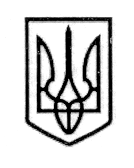 У К Р А Ї Н А СТОРОЖИНЕЦЬКА МІСЬКА РАДА ЧЕРНІВЕЦЬКОГО РАЙОНУ ЧЕРНІВЕЦЬКОЇ ОБЛАСТІВИКОНАВЧИЙ КОМІТЕТР І Ш Е Н Н Я  «___» _________2023 року                                          №      ____                                                                                                     Про продовження терміну перебування дитини, залишеної без батьківськогопіклування, КОМОВОЇ В.В. в сім’ї патронатного вихователяКАРПЕНКО І.С.	Розглянувши рекомендації комісії з питань захисту прав дитини Сторожинецької міської ради від 09.11.2023 № 22-63/2023 (додаються), керуючись статтями 252-255 Сімейного кодексу України пунктами 19, 20 статті 42 Закону України «Про місцеве самоврядування в Україні», Порядком провадження органами опіки та піклування діяльності, пов’язаної із захистом прав дитини, затвердженим Постановою Кабінету Міністрів України від  24.09.2008 № 866 (зі змінами), Порядком створення та діяльності сім’ї патронатного вихователя, влаштування, перебування дитини в сім’ї патронатного вихователя, затвердженим Постановою Кабінету Міністрів України від 20 серпня 2021 р. № 893,  діючи виключно в інтересах дитини,виконавчий комітет міської ради вирішив:Продовжити термін перебування дитини, залишеної без батьківського піклування, КОМОВОЇ Вікторії Валеріївни, 26 листопада 2013 року народження, уродженки с. Іванівка Покровського району Донецької області в сім’ї патронатного вихователя КАРПЕНКО Ірини Сергіївни до 17 січня 2024 року включно. Продовження рішення виконавчого комітету № ______ від «___» __________2023 року        2. Відділу соціального захисту населення Сторожинецької міської ради          забезпечити соціальний супровід та надання комплексу необхідних соціальних послуг дитині та патронатному вихователю. 3. Службі у справах дітей Сторожинецької міської ради здійснювати координацію діяльності суб’єктів для організації соціального захисту та контроль за станом утримання та виховання дитини патронатним вихователем.4. Надіслати дане рішення до відділу № 3 управління праці та соціального захисту населення Чернівецької районної військової адміністрації з метою забезпечення виплати державної соціальної допомоги на дитину та грошового забезпечення патронатному вихователю.5. Контроль за виконанням даного рішення покласти на першого заступника міського голови Ігоря БЕЛЕНЧУКА.Сторожинецький міський голова				Ігор МАТЕЙЧУКВиконавець:Начальник Служби у справах дітей					                       Маріян НИКИФОРЮКПогоджено:Секретар міської ради						   Дмитро БОЙЧУКПерший заступник міського голови			    Ігор БЕЛЕНЧУКНачальник юридичного відділу      			              Олексій КОЗЛОВНачальник відділу організаційної та кадрової роботи  		                         Ольга ПАЛАДІЙНачальник відділу документообігу таконтролю   							               Микола БАЛАНЮК                    